Youth Development and School GardensKnowledge CheckIn the Learning Library - Core Preparation Sessions this is Section 6.2 in Module 6: Youth Development and School GardensList one or more benefits to youth when program organizers aim to reach a higher rung on Hart’s Ladder?Describe the four pillars of positive youth development that serve as the foundation for our garden-based learning activities.What is an action an organizer could take to incorporate “belonging” into a youth gardening program?A group in your community is planning to start a youth garden project. What should be one of their first action steps if their goal is to promote interest in gardening among youth?Name an organization, program, book or website where you might look for youth garden curriculum or activities. Date Published: April 2019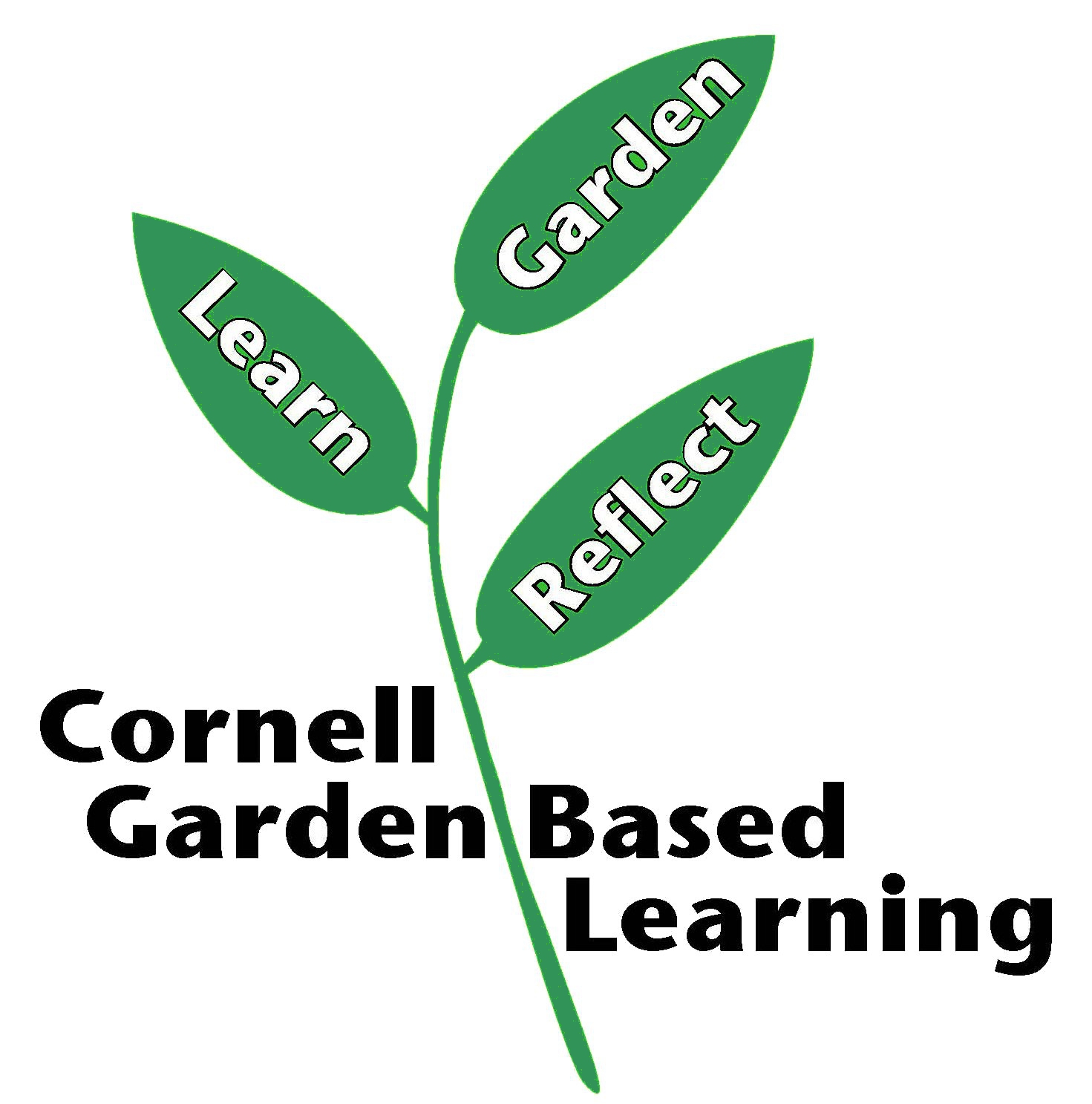 Author: Fiona DohertyReviewer(s): Marcia Eames-Sheavly, Michelle Podolec, Lori Brewer, Linda Gillilland, Holly Wise